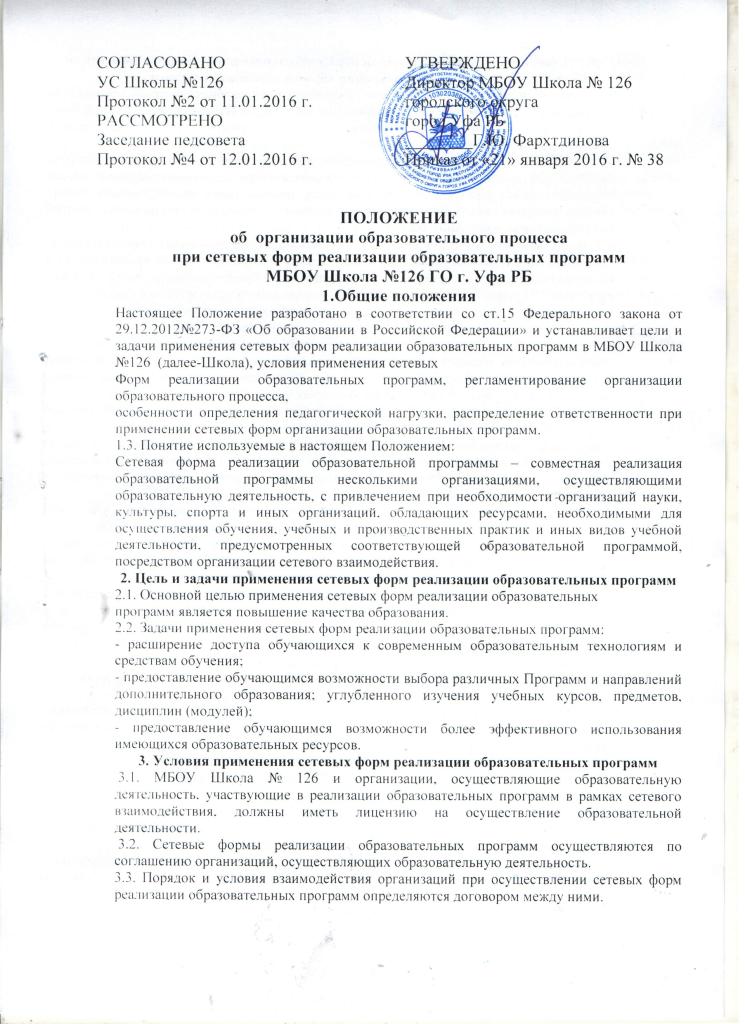 4. Регламентирование организации образовательного процесса при применении сетевых форм реализации образовательных программ4.1. Организация образовательного процесса при сетевых формах реализации образовательных программ осуществляется с использованием кадровых, информационных, материально-технических, учебно-методических ресурсов организаций, участвующих в сетевом взаимодействии. 4.2. Основными документами, регламентирующими организацию образовательного процесса при применении сетевых форм, являются образовательная программа, общий учебный план (индивидуальный учебный план), годовой календарный учебный график (индивидуальный годовой календарный учебный график) и расписание занятий (индивидуальное расписание занятий). 4.3. В случае совместной деятельности организаций, осуществляющих образовательную деятельность, направленную на освоение учащимися образовательной программы, ими коллегиально разрабатываются и утверждаются общий учебный план, годовой календарный график и расписание занятий с указанием места освоения (реализующих организаций) учебных курсов, дисциплин, модулей, видов учебной деятельности. При использовании для освоения образовательной программы ресурсов иных организаций, перечисленные документы с ними согласовываются. При определении вариативной части общего учебного плана в рамках реализации образовательной программы возможно формирование нескольких специализаций. При наличии специализаций может осуществляться деление группы на подгруппы численностью не менее 8 человек. 4.4. При обучении по индивидуальному учебному плану индивидуальный годовой календарный график и индивидуальное расписание занятий разрабатывается и утверждается организацией, осуществляющей образовательную деятельность, в которую учащийся был принят на обучение по образовательной программе. Перечисленные документы согласовываются с организациями, ресурсы которых планируется использовать при обучении. 4.5. При реализации индивидуальной образовательной траектории учащегося рекомендуется использование элементов дистанционных образовательных технологий с использованием информационных и учебно-методических ресурсов организаций, участвующих в сетевом взаимодействии. При этом индивидуальный учебный план должен определять количество часов на дистанционное обучение. 4.6. Организация образовательного процесса при применении сетевых форм реализации образовательных программ регламентируется также приказами и распоряжениями федерального и регионального органов исполнительной власти, а также локальными актами, организационно-распорядительной документацией, документами, определяющими организацию образовательного процесса.5.Особенности определения педагогической нагрузки при сетевых формах реализации образовательных программ5.1. Нагрузка педагогических работников при сетевых формах реализации образовательных программ определяется с учетом следующих вариантов распределения педагогических работников по местам проведения занятий: 1)штатный преподаватель организации, в которую учащийся был принят на обучение по образовательной программе, осуществляет образовательную деятельность на территории данной организации;  2)штатный преподаватель организации, в которую учащийся был принят на обучение по образовательной программе, осуществляет образовательную деятельность на территории другой организации, участвующей в сетевом взаимодействии; 3).преподаватель другой организации, участвующей в сетевом взаимодействии, осуществляет образовательную деятельность на территории организации, в которую учащийся был принят на обучение по образовательной программе; 4)преподаватель другой организации, участвующей в сетевом взаимодействии, осуществляет образовательную деятельность вне территории организации, в которую учащийся был принят на обучение по образовательной программе. 6. Распределение ответственности при применении сетевых форм реализации образовательных программ6.1. Организация, осуществляющая образовательную деятельность, в которую учащийся был принят на обучение по образовательной программе, несет ответственность в полном объеме за организацию образовательного процесса и контроль за его реализацией. Другие организации, участвующие в сетевом взаимодействии, несут ответственность за реализацию отдельной части образовательной программы (дисциплина, модуль, учебная и производственная практика и т.п.) и соблюдение сроков, предусмотренных годовым календарным учебным графиком. 6.2. Направление учащихся, принятых на обучение в одну организацию, осуществляющую образовательную деятельность, в другие организации для освоения части образовательной программы осуществляется на основании гарантийного письма родителей (законных представителей). 6.3. Организации, реализующие в рамках совместной деятельности отдельные части образовательной программы, обеспечивают текущий учет и документирование результатов освоения учащимися соответствующих учебных курсов, дисциплин, модулей, видов учебной деятельности. 6.4. Результаты промежуточной аттестации учащихся при освоении учебных курсов, дисциплин, модулей, видов учебной деятельности в других организациях засчитываются организацией, осуществляющей образовательную деятельность, в которую учащийся был принят на обучение по образовательной программе.